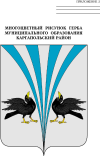 Российская ФедерацияКурганская областьДума Каргапольского муниципального округаР Е Ш Е Н И Еот   16.05.2023 г. № 298р.п. КаргапольеО внесении изменений в решение Думы Каргапольского муниципального округа от 25.08.2022 г. № 120 «Об утверждении Положения о муниципальном земельном контроле на территории Каргапольского муниципального округа»В соответствии со статьей 72 Земельного кодекса Российской Федерации, Федеральными законами от 06.10.2003 года № 131-ФЗ «Об общих принципах организации местного самоуправления в Российской Федерации», от 31.07.2020 года № 248-ФЗ «О государственном контроле (надзоре) и муниципальном контроле в Российской Федерации», Уставом Каргапольского муниципального округа Курганской области, Дума Каргапольского муниципального округа РЕШИЛА:1. Внести в Положение о муниципальном земельном контроле на территории Каргапольского муниципального округа, утвержденного приложением к решению Думы Каргапольского муниципального округа от 25.08.2022 г. № 120 «Об утверждении Положения о муниципальном земельном контроле на территории Каргапольского муниципального округа» следующие изменения:1.1. пункт 29 Положения дополнить словами: «Орган муниципального контроля обеспечивает публичное обсуждение проекта доклада о правоприменительной практике.»1.2. пункт 37 Положения читать в новой редакции: «Срок проведения выездной проверки не может превышать десять рабочих дней. В отношении одного субъекта малого предпринимательства общий срок взаимодействия в ходе проведения выездной проверки не может превышать пятьдесят часов для малого предприятия и пятнадцать часов для микропредприятия, за исключением выездной проверки, основанием для проведения которой является пункт 6 части 1 статьи 57 настоящего Федерального закона и которая для микропредприятия не может продолжаться более сорока часов. Срок проведения выездной проверки в отношении организации, осуществляющей свою деятельность на территориях нескольких субъектов Российской Федерации, устанавливается отдельно по каждому филиалу, представительству, обособленному структурному подразделению организации или производственному объекту. Сроки проведения выездных проверок в пределах сроков, установленных настоящей статьей, устанавливаются положением о виде контроля.»2. Настоящее решение вступает в силу после его подписания.3. Опубликовать настоящее решение в газете «Сельская правда»  и разместить на официальном сайте Каргапольского муниципального округа в информационно-телекоммуникационной сети «Интернет».4. Контроль за исполнением настоящего решения возложить на заместителя Главы Каргапольского муниципального округа по экономическому развитию Липнягову С.С.Председатель ДумыКаргапольского муниципального округа			                        	   	Е.В. КучинГлава Каргапольского муниципального округа                                             	                        Е.Е. Ленков